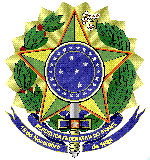 MINISTÉRIO DA EDUCAÇÃOUNIVERSIDADE FEDERAL FLUMINENSEPRO REITORIA DE ADMINISTRAÇÃOPREGÃO ELETRÔNICO Nº 06/2020ANEXO  II DO EDITALMEMÓRIA DE CÁLCULO DA PLANILHA DE CUSTO E FORMAÇÃO DE PREÇOA empresa deverá declarar em qual REGIME DE TRIBUTAÇÃO se enquadra, e não poderá se beneficiar da condição de optante pelo Simples Nacional, salvo as exceções previstas no § 5º-C do art. 18 da Lei Complementar nº 123, de 14 de dezembro de 2006; pois se caso vencedora será obrigatória à exclusão desse regime, logo os custos atribuídos a esta prestação de serviço, com cessão de mão de obra deverão estar corretamente previstos.Módulo 1 – Composição da RemuneraçãoA) Salário Base A empresa deverá indicar qual seu enquadramento sindical, sendo a elaboração de sua proposta de acordo com a convenção coletiva do sindicato relacionado à sua atividade preponderante (Arts. 570, 577 e 581, §2º da CLT, Art. 8º, II, CF e Acórdão TCU 1097/2019, Plenário). Os valores dos salários e benefícios dos profissionais previstos neste Edital foram considerados de acordo com o estabelecido pelo Sindicato das Emp e Cons Est do Rio De Janeiro, por meio da Convenção Coletiva de Trabalho 2019/2020, registrada sob o nº (Nº Rj000705/2019), Sindicato dos Oficiais Eletricistas e Trabalhadores nas Indústrias de Instalação e Manutenção Elétrica, Gás, Hidráulica, Sanitária, Mecânica e de Telefonia do Estado do Rio De Janeiro, por meio da Convenção Coletiva de Trabalho 2019/2020, registrada sob o nº RJ000808/2019 e Lei Nº 8.315/2019.B e C) Adicional de Insalubridade/PericulosidadePara o Trabalhador Agropecuário e Trabalhador de serviços de conservação ou manutenção, conforme NR 15, será considerado grau médio, 20%.Não há previsão inicial para os demais postos. Poderá ser alvo de reequilíbrio após apresentação de laudo.D) Adicional NoturnoNão há previsão para esse custo.E) Adicional de hora noturna reduzidaNão há previsão para esse custo.F) Outros:Não há previsão.Nota 1: O Módulo 1 refere-se ao valor mensal devido ao empregado pela prestação do serviço no período de 12 meses.1-A) IntrajornadaNão haverá indenização e nem previsão de substituto da intrajornada. Média Mensal de Dias Trabalhados (44 horas semanais):Considerando 8 feriados nacionais, 01 feriado estadual (data magna), 04 feriados municipais (incluindo sexta-feira da paixão).13 feriados por ano, sendo 10 com data fixa.Sendo assim, considerando 05 dias de trabalho por semana (jornada de 44 horas), temos:(a) 10 x (6/7)  = 8,5714Somando-se aos feriados com data móvel (03):   8,5714 + 3= 11,5714 (por ano)(b) 365:7 = 52,1429   (semanas no ano)(c) 52,1429 x 1 = 52,1429  (dias de final de semana no ano)(d) 52,1429 + 11,5714 = 63,7143 (dias não trabalhados no ano)(e) 365 – 63,7143 = 301,2857 (dias de trabalho no ano)(f) 301,2857 : 12 = 25,11 (MMDT – Média mensal de dias trabalhados)Média Mensal de Dias Trabalhados (12x36):(a) 365 : 12 = 30,42   (média de dias no mês)(b) 30,42 : 2 = 15,21 (MMDT – Média mensal de dias trabalhado no mês para a jornada 12x36 horas) Modulo 2 – Encargos e Benefícios Anuais, Mensais e DiáriosSubmódulo 2.1 – 13º Salário, Férias e Adicional de FériasNota 1: Como a planilha de custos e formação de preços é calculada mensalmente, provisiona-se proporcionalmente 1/12 (um doze avos) dos valores referentes a gratificação natalina, férias e adicional de férias.Nota 2: O adicional de férias contido no Submódulo 2.1 corresponde a 1/3 (um terço) da remuneração que, por sua vez, é divido por 12 (doze) conforme Nota 1 acima.Nota 3: Levando em consideração a vigência contratual prevista no art. 57 da Lei nº 8.666, de 23 de junho de 1993, a rubrica férias tem como objetivo principal suprir a necessidade do pagamento das férias remuneradas ao final do contrato de 12 meses. Esta rubrica, quando da prorrogação contratual, torna-se custo não renovável.Submódulo 2.2 - Encargos Previdenciários (GPS), Fundo de Garantia por Tempo de Serviço (FGTS) e outras contribuições. Nota 1: Os percentuais dos encargos previdenciários, do FGTS e demais contribuições são aqueles estabelecidos pela legislação vigente.Nota 2: O SAT a depender do grau de risco do serviço irá variar entre 1%, para risco leve, de 2%, para risco médio, e de 3% de risco grave. No caso, consideraremos as alíquotas de 3%, relativa a Locação de mão-de-obra temporária (CNAE 7820-5/00).Nota 3: Esses percentuais incidem sobre o Módulo 1, o Submódulo 2.1.  Obs: Incindirá apenas na linha A do Submódulo 2.1 pois, na base de cálculo no primeiro ano, consideraremos que, inicialmente, não haverá prorrogação do contrato e segundo a tabela de incidência do GPS e FGTS não incide sobre indenizações. No segundo ano, no caso de prorrogação, utilizar somente o 1/3 constitucional.OBS.: Para fins de cálculo do GPS, FGTS e outras contribuições (item 2.2 do quadro resumo do Módulo 2), deverá ser considerado o total do Submódulo 2.2 + Incidência do Submódulo 2.2  - Encargos previdenciários (GPS), FGTS e outras contribuições sobre o 13º (décimo terceiro) Salário, Férias e Adicional de Férias (letra C do Submódulo 2.1).Submódulo 2.3 - Benefícios Mensais e DiáriosEmpregados, conforme CCT (Sindistal):Empregados, conforme CCT (Asseio):Empregados, conforme Lei Estadual:Nota 1: O valor informado deverá ser o custo real do benefício (descontado o valor eventualmente pago pelo empregado).Nota 2: Observar a previsão dos benefícios contidos em Acordos, Convenções e Dissídios Coletivos de Trabalho e atentar-se ao disposto no art. 6º da IN 5/2017.A) Transportea.1. Para fins de estimativa, foi considerado o valor referente ao preço da passagem de ônibus em Niterói, considerando duas passagens de ida e duas passagens de volta, com o desconto de 6% do empregado, calculado com base em 20,88 dias úteis, como demonstrado, para jornada de 44 horas:Fórmula = valor do transporte x nº de passagens por dia x nº de dias trabalhados – (6% x valor salário base)                                              R$ 4,05 x 4 x 20,88 – (6% x valor salário base)a.2. Para fins de estimativa, foi considerado o valor referente ao preço da passagem de ônibus em Niterói, considerando duas passagens de ida e duas passagens de volta, com o desconto de 6% do empregado, calculado com base em 15,21 dias úteis, como demonstrado, para jornada de 12 x 36 horas:Fórmula = valor do transporte x nº de passagens por dia x nº de dias trabalhados – (6% x valor salário base)                                              R$ 4,05 x 4 x 15,21 – (6% x valor salário base)OBSERVAÇÃO: Tendo em vista que o valor da passagem em Cachoeiras de Macacu é variado e em torno de R$ 4,00 cada deslocamento, consideraremos o valor de Niterói de R$ 4,05 para todos os cargos.B) Auxílio-alimentação SindistalValor referente ao determinado em CCT, cláusula 12ª, alínea B, no caso R$ 260,00 (duzentos e sessenta reais).AsseioValor referente ao determinado em CCT, cláusula 21ª, R$18,00 (dezoito reais) x nº de dias trabalhados (MMDT), descontado 10% do valor do total do benefício.=((R$18*20,88)-(18*20,88*10%))Lei EstadualNão há previsão legal.C) Benefício Social FamiliarPara a CCT de Asseio, cláusula 27ª no valor de R$ 13,00 (treze reais).D) OutrosPara a CCT de Asseio, cláusula 27ª no valor de R$ 13,00 (treze reais).Para a CCT Sindistal, cláusula 17ª, cujo valor foi determinado por pesquisa de preços no mercado (Painel de preços), R$ 2,45 (dois reais e quarenta e cinco centavos)Módulo 3 – Provisão para RescisãoOBSERVAÇÕES: Nota Técnica nº 652/2017 - MPMódulo 4 – Custo de Reposição de Profissional Ausente Submódulo 4.1 – Ausências LegaisNota 1: Os itens que contemplam o módulo 4 se referem ao custo dos dias trabalhados pelo repositor/substituto, quando o empregado alocado na prestação de serviço estiver ausente, conforme as previsões estabelecidas na legislação.OBSERVAÇÕES:Para o cálculo do custo de reposição do profissional ausente deve-se em primeiro lugar determinar o custo diário daquele que vai fazer a reposição – CDR, que é obtido:                           Custo mensal do repositor (mód. 1 + mód. 2 + mod. 3 + maternidade + mód. 5 – (transp. – aliment. – equip.  – materiais)                                               CDR =                                                 _____________________________________________                                  Dias do mês (30)No cálculo do custo diário de reposição de empregados ausentes, deve-se excluir os custos referentes às verbas que já foram consideradas na composição da planilha e que não deverão ser incluídas no custo do profissional vinculado ao contrato, tais como materiais, equipamentos, vale transporte, auxílio refeição, etc.Deve-se considerar que o afastamento maternidade (4.1 – E) também é componente do custo do repositor. Embora a planilha se refira à própria licença maternidade, esta é paga pela Previdência Social e não pelo empregador, contudo, existem encargos correspondentes ao período do afastamento não cobertos pela previdência, tais como: férias proporcionais, encargos previdenciários, FGTS, e outros.CÁLCULO DO SUBSTITUTO NA COBERTURA DE AFASTAMENTO MATERNIDADE (*)AMT: FPAM + (BMDND x 3,95 x  % a.a AM) : 12 + IAMFPAM (Ferias proporcionais sobre o afastamento maternidade) = [(F + AF) x 3,95/12)]IAM (Incidência do submódulo 2.2 sobre o afastamento maternidade) = [(R + 13º) x %TE (alíquota encargos) x 3,95)] x %AM : 12Submódulo 4.2 – Substituto na Intrajornada4.2. Adicional de Intrajornada – Não foi previsto na planilha, portanto, esse custo será zerado.Módulo 5 – Insumos DiversosA) UniformesÉ considerado os valores praticados no mercado para uniforme e EPIS:B) EQUIPAMENTOS E MATERIAIS DURÁVEISCUSTO EQUIPAMENTOS PARA AUXILIARES DE JARDINAGEMMódulo 6 – Custos Indiretos, Lucro e TributosPara fins de estimativa, os percentuais médios de lucro e custos indiretos foram baseados nos valores praticados nas planilhas de custos por empresas do mesmo ramo de atuação.CÁLCULO CUSTOS INDIRETOS:Cálculo: (Módulo 1 + Módulo 2 + Módulo 3 + Módulo 4 + Módulo 5) x % custos indiretos (média praticada pelas empresas do setor)Proposta 1 = 3,8567%Proposta 2 = 6,46%Proposta 3 = 9,49%Média = 6,60%CÁLCULO LUCRO:Cálculo: (Módulo 1 + Módulo 2 + Módulo 3 + Módulo 4 + Módulo 5 + Módulo 6-A) x % lucro (média praticada pelas empresas do setor)Proposta 1 = 3,00%Proposta 2 = 5,00%Proposta 3 = 6,20%Média = 6,33%CÁLCULO TRIBUTOS:Fator de divisão: 1 – (Alíquota do PIS + Alíquota da COFINS + Alíquota do ISS) : 100Base de Cálculo: (Módulo 1 + Módulo 2 + Módulo 3 + Módulo 4 + Módulo 5 + Módulo 6-A + Modulo 6-B) : Fator de DivisãoCálculo tributos federais: Base de cálculo x alíquota (PIS e COFINS)Cálculo tributos municipais: Base de cálculo x alíquota (ISS)TributaçãoOs tributos (ISS, COFINS e PIS) foram definidos utilizando o regime de tributação de Lucro REAL e PRESUMIDO, e a licitante deve elaborar sua proposta e, por conseguinte, sua planilha com base no regime de tributação ao qual estará submetido durante a execução do contrato.O ISSQN está sendo cotado conforme a legislação do município de Niterói onde serão prestados os serviços. Os tributos IRPJ e CSLL deixaram de constar na planilha para a empresa que optar pelo regime tributário de LUCRO REAL ou PRESUMIDO, já que estão contidos no lucro bruto apresentado na proposta e em virtude da determinação contida na Súmula do TCU nº 254, Acórdão TCU nº 1591/2008 – Plenário, Acórdão TCU nº 264/2012 – Plenário e Informativo  de Jurisprudência TCU nº 279.O preço ofertado pelos licitantes deve ser comprovadamente suficiente para cumprir suas obrigações legais, sociais e tributárias. O estado não pode contratar quem apresentar PCFP que demonstre que a contratação ensejará operar em prejuízo. Este é o conceito de inexequibilidade previsto no subitem 9.2 do Anexo VII-A da IN 05/2017 da SEGES/MP. A LICITANTE deverá comprovar, por meio de documentação hábil (DCTF, GFIP, EFD etc), a opção aos regimes acima elencados, a fim de que se possa certificar que as alíquotas do PIS e da COFINS e da Contribuição Social consignadas na planilha conferem com sua opção tributária.As empresas tributadas pelo regime de incidência não-cumulativa de PIS e COFINS devem cotar os percentuais que representem a média das alíquotas efetivamente recolhidas nos 12 (doze) meses anteriores à apresentação da proposta, tendo em vista que as Leis 10.637/2002 e 10.833/2003, apurada com base nos dados da Escrituração Fiscal Digital da Contribuição para o PIS/PASEP e para a COFINS (EFD-Contribuições), cujos respectivos registros deverão ser remetidos juntamente com a proposta e as planilhas.Caso a LICITANTE tenha recolhido tributos pelo regime de incidência não-cumulativa em apenas alguns meses do período que deve ser considerado para o cálculo do percentual médio efetivo (12 meses anteriores à data da proposta), poderá apresentar o cálculo considerando apenas os meses em que houve recolhimento.CATEGORIASALÁRIO (R$)REFERÊNCIA Trabalhador Agropecuário (12x36 horas) 1.238,11Lei Estadual Nº 8.315/2019Trabalhador Agropecuário (44 horas) 1.238,11Lei Estadual Nº 8.315/2019Operador de máquinas e implementos agrícolas (44 horas)1.283,73Lei Estadual Nº 8.315/2019Pedreiro (44 horas)1.786,76CCT 2019/2020 – RJ000808/2019Cozinheiro (44 horas)1.683,71CCT 2019/2020 – RJ000705/2019Encarregado (44 horas)1.547,53CCT 2019/2020 – RJ000705/2019Auxiliar de Jardinagem (44 horas)1.315,86CCT 2019/2020 – RJ000705/2019Trabalhador de serviços de conservação ou manutenção (44 horas)1.238,11Lei Estadual Nº 8.315/2019ITEMDESCRIÇÃODESCRIÇÃO%MEMÓRIA DE CÁLCULO FUNDAMENTOA13º Salário13º Salário8,33DTS = 1/12 x RemuneraçãoArt.7º, VIII, CF/88BFérias e Adicional de FériasFérias e Adicional de Férias12,10FAF = 1/11 x R + 1/3 x 1/11 x R% Conta Vinculada- Anexo XII da IN nº 05/2017TotalTotalTotal20,43CCIncidência do Submódulo 2.2 - Encargos previdenciários (GPS), FGTS e outras contribuições7,82=Total da remuneração x Percentual da tabela do Anexo XII% Conta Vinculada- Anexo XII da IN nº 05/2017% Conta Vinculada- Anexo XII da IN nº 05/2017ITEMDESCRIÇÃO%MEMÓRIA DE CALCULO FUNDAMENTOAINSS20,0Total da remuneração x %Art.22, Inciso I da Lei 8.212/91BSALÁRIO EDUCAÇÃO2,50Total da remuneração x %Art.3º, Inciso I, Decreto 87.043/82CSeguro de Acidente de Trabalho (SAT)6,0 Total da remuneração x %RAT: 1%, 2% ou 3% x FAP: 0,5 a 2% CNAE 7820-5/00= RAT 3% x 2% FAP (considerando a maior) RATxFAT – Fundamentação: art. 22, inciso II, alíneas ‘b’ e ‘c’, da Lei nº 8.212/91. Conforme GFIP do mês anterior à data da proposta – Para estimativa, considerado o maior valor possível.DSESC OU SESI1,50Total da remuneração x %Art.3º, da lei 8036/90ESENAI OU SENAC1,00Total da remuneração x %Decreto 2.318/86FSEBRAE0,60Total da remuneração x %Art.8º, Lei 8029/90 e Lei 8154/90GINCRA0,20Total da remuneração x %Lei 7787/89 e DL 1146/70HFGTS8,00Total da remuneração x %Art.15, da Lei 8036/90 e Art.7º III, CFTotal39,802.3BENEFÍCIOS MENSAIS E DIÁRIOSVALOR (R$) ATransportevalor do transporte x nº de passagens por dia x nº de dias trabalhados – (6% x valor salário base)BAuxílio Refeição/Alimentaçãovalor do ticket alimentação de R$ 260,00 – (Clausula 12ª, alínea B da CCT)COutros (Seguro de vida em grupo) Conforme pesquisa nos preços praticados no mercado (Painel de preços): R$ 2,45 (cláusula 17ª da CCT)DOutros (Especificar)TotalTotal2.3BENEFÍCIOS MENSAIS E DIÁRIOSVALOR (R$) ATransportevalor do transporte x nº de passagens por dia x nº de dias trabalhados – (6% x valor salário base)BAuxílio Refeição/Alimentaçãovalor do vale alimentação mensal (R$ 18,00) x nº de dias de trabalho – (Clausula 21ª da CCT)COutros (Benefício Social Familiar)Cláusula 27ª da CCT = R$13,00DOutros (Especificar)TotalTotal2.3BENEFÍCIOS MENSAIS E DIÁRIOSVALOR (R$) ATransportevalor do transporte x nº de passagens por dia x nº de dias trabalhados – (6% x valor salário base), Decreto 95.247/87TotalTotal3PROVISÃO PARA RESCISÃOMEMÓRIA DE CÁLCULO FUNDAMENTOAAviso prévio indenizado[(Remuneração + 13º + Férias + 1/3 constitucional) / meses do ano] x indicador de rotatividade de dispensa sem justa causa = 5%Art. 7º, XXI, CF/88,477, 487 e 491 CLTBIncidência do FGTS sobre o Aviso prévio indenizado.[(Remuneração + 13º) / 12)] x 5% x 8%Súmula nº 305 do TSTCMulta do FGTS e Contribuição Social sobre Aviso Prévio Indenizado - 5%Zerado. Consideramos a tabela de percentual da Conta Vinculada, Anexo XII, devido a ser proposto percentual único para a multa. Independente da quantidade de API e APT e da rotatividade do contrato, a multa, por ser linear, será calculada considerando 100% dos empregados.Leis n.ºs 8.036/90 e9.491/97DAviso Prévio Trabalhado[(Remuneração + benefícios mensais e diários não dedutíveis, ex. beneficio social familiar) / dias do mês) / meses do ano] x 7 dias de redução da jornada.Art. 7º, XXI, CF/88,477, 487 e 491 CLT.EIncidência dos encargos do Submódulo 2.2 sobre Aviso Prévio Trabalhado.[(Remuneração / dias do mês) / meses do ano] x 7 dias de redução da jornada x 8%-FMulta FGTS e Contribuição Social sobre o Aviso Prévio Trabalhado – 100%Consideramos a tabela de percentual da Conta Vinculada, Anexo XII, devido a ser proposto percentual único para a multa. Independente da quantidade de API e APT e da rotatividade do contrato, a multa, por ser linear, será calculada considerando 100% dos empregados.Remuneração x 4% (Anexo XII, IN 05/2017)Art. 7º, XXI, CF/88,477, 487 e 491 CLT.Total4.1Ausências LegaisMEMÓRIA DE CÁLCULO FUNDAMENTOASubstituto na cobertura de FériasEsse custo será zerado no primeiro ano.-BSubstituto na cobertura de Ausências LegaisAL= nDR(AL) x CDR / 12Art. 473 da CLT / Acórdão TCU 1.753/2008:  Calculado segundo estimativa do MPOG (manual de preenchimento, pg 54).nDR(AL) - nº médio anual de dias de ausências legais por ano = 2,96CSubstituto na cobertura de Licença-PaternidadeLP= nDR(LP) x % LP x CDR/12Art. 7º, XIX, CF/88 e10, § 1º, da CLT.Manual de Preenchimento de Planilhas do MPOG 2011 (pg 27): 1,5% dos trabalhadores tem filhos. Sendo 5 dias (nº de dias corridos de licença).DSubstituto na cobertura de Ausência por acidente de trabalhoAT= nDR(AT) x % AT x CDR/12Arts. 19 a 23 c/c § 2º, Art. 43 da Lei 8.213/91.Manual de Preenchimento de Planilhas do MPOG 2011 (pg 28): 0,78% dos empregados se acidentam; Sendo 15 dias (nº de dias corridos de licença pagos pelo empregador).ESubstituto na cobertura de Afastamento Maternidade (*) AMT: FPAM + (BMDND x 3,95 x  % a.a AM) : 12 + IAMArt. 6º e 201 da CF, art. 392 da CLT.Considerando os dados do IBGE 2019, a taxa de fecundidade no estado do Rio de Janeiro é de 1,73% https://www.ibge.gov.br/apps/populacao/projecao/. Acesso em 11/02/2020) (anexo ao processo); Considerando dados de contratos anteriores com tipo de serviço assemelhado, temos que aproximadamente 5% de mulheres do número total de trabalhadores. Sendo assim, a percentagem de afastamento maternidade é de 10% x 1,73% = 0,173%FSubstituto na cobertura de outras ausências (especificar)-Total4.2Substituto na IntrajornadaMEMÓRIA DE CÁLCULO VALOR (R$)AIntervalo trabalhadoITEMDISCRIMINAÇÃO UNIFORMEQUANT.UNIDADEVALORVALORVALORITEMDISCRIMINAÇÃO UNIFORMEQUANT.UNIDADEUNITÁRIOPARCIALTOTAL1.TODOS OS CARGOS R$       592,87 1.1Calça comprida com elástico e cordão, de tecido em brim profissional e resistente 100% algodão, na cor azul escuro (base 518 da Santista).5unid. R$    33,98  R$  169,90 1.2Camisa azul-claro, com gola em V e manga curta. Malha mercerizada, 100% algodão com emblema da empresa fixado no bolso8unid. R$    24,48  R$  195,84 1.3Meias clássicas 100% poliamida ou similar12unid. R$      5,85  R$    70,20 1.4Botina de segurança com elástico coberto, cabedal confeccionado em couro curtido ao cromo, com forração em sintético, palmilha de montagem em sintético fixada pelo processo strobel, solado de PU, Bi densidade, bicolor (chumbo / preto) injetado diretamente ao cabedal. Marca Marluvas ou similar. (Para o posto Cozinheiro, Botina Branca)3unid. R$    52,31  R$  156,93 Valor mensal por funcionário R$          49,41 Valor anual por funcionário R$          592,87 Quadro Resumo:Quadro Resumo:Quadro Resumo:Quadro Resumo:Quadro Resumo:Quadro Resumo:ITEMDISCRIMINAÇÃO EPISQUANT.UNIDADEVALORVALORITEMDISCRIMINAÇÃO EPISQUANT.UNIDADEUNITÁRIOTOTAL ANO1Luva de raspa cano curto reforçada, com tira de reforçao externo em raspa entre os dedos polegar e indicador, com reforço interno na palma e face palmar dos dedos, punho de 7 cm, marca Hércules ou similar.30par R$           9,16  R$                 274,80 2Óculos de segurança com visor, apoio nasal e proteção lateral injetados em uma mesma peça. Visor e hastes em policarbonato incolor; Visor com tratamento anti embaçante. Modelo Virtura marca 3M ou similar.36unid. R$           8,42  R$                 303,12 3Protetor auditivo tipo concha, abafador 3M CA: 29176. 20 dB30unid. R$        18,65  R$                 559,50 4Perneira de segurança confeccionada em duas camadas de material sintético, três talas em pvc frontais fixadas por solda eletrônica, fechamento nas bordas através de viés com costuras e solda eletrônica30par R$        24,29  R$                 728,70 5Avental de raspa  largura: 70 cm. altura 90 cm30unid. R$        23,49  R$                 704,70 6Protetor facial em PVC ou similar, com visor transparente  móvel6unid. R$        21,75  R$                 130,50 7Luva para limpeza doméstica em látex, antiderrapante e cano médio16par R$           4,58  R$                   73,28 8Avental de PVC forrado8unid. R$           6,78  R$                   54,24 9Luva latex de procedimento não cirúrgico (pacote 100 pares)12pacote R$        18,93  R$                 227,16 10Capacete de Proteção2unid. R$           9,33  R$                   18,66 CUSTO EPIS PARA TRABALHADORES AGROPEQUÁRIOS, OPERADORES DE MÁQUINAS E ENCARREGADOCUSTO EPIS PARA TRABALHADORES AGROPEQUÁRIOS, OPERADORES DE MÁQUINAS E ENCARREGADOCUSTO EPIS PARA TRABALHADORES AGROPEQUÁRIOS, OPERADORES DE MÁQUINAS E ENCARREGADOCUSTO EPIS PARA TRABALHADORES AGROPEQUÁRIOS, OPERADORES DE MÁQUINAS E ENCARREGADOCUSTO EPIS PARA TRABALHADORES AGROPEQUÁRIOS, OPERADORES DE MÁQUINAS E ENCARREGADOCUSTO EPIS PARA TRABALHADORES AGROPEQUÁRIOS, OPERADORES DE MÁQUINAS E ENCARREGADOCUSTO EPIS PARA TRABALHADORES AGROPEQUÁRIOS, OPERADORES DE MÁQUINAS E ENCARREGADOCUSTO EPIS PARA TRABALHADORES AGROPEQUÁRIOS, OPERADORES DE MÁQUINAS E ENCARREGADOCUSTO EPIS PARA TRABALHADORES AGROPEQUÁRIOS, OPERADORES DE MÁQUINAS E ENCARREGADOCUSTO EPIS PARA TRABALHADORES AGROPEQUÁRIOS, OPERADORES DE MÁQUINAS E ENCARREGADOCUSTO EPIS PARA TRABALHADORES AGROPEQUÁRIOS, OPERADORES DE MÁQUINAS E ENCARREGADOCUSTO EPIS PARA TRABALHADORES AGROPEQUÁRIOS, OPERADORES DE MÁQUINAS E ENCARREGADOCUSTO EPIS PARA TRABALHADORES AGROPEQUÁRIOS, OPERADORES DE MÁQUINAS E ENCARREGADOCUSTO EPIS PARA TRABALHADORES AGROPEQUÁRIOS, OPERADORES DE MÁQUINAS E ENCARREGADOITEMDISCRIMINAÇÃO EPISDISCRIMINAÇÃO EPISDISCRIMINAÇÃO EPISQUANT.QUANT.UNIDADEUNIDADEVALORVALORVALORVALORVALORITEMDISCRIMINAÇÃO EPISDISCRIMINAÇÃO EPISDISCRIMINAÇÃO EPISQUANT.QUANT.UNIDADEUNIDADEUNITÁRIOUNITÁRIOTOTAL ANOTOTAL ANOTOTAL ANO1Luva de raspa cano curto reforçada, com tira de reforçao externo em raspa entre os dedos polegar e indicador, com reforço interno na palma e face palmar dos dedos, punho de 7 cm, marca Hércules ou similar.Luva de raspa cano curto reforçada, com tira de reforçao externo em raspa entre os dedos polegar e indicador, com reforço interno na palma e face palmar dos dedos, punho de 7 cm, marca Hércules ou similar.Luva de raspa cano curto reforçada, com tira de reforçao externo em raspa entre os dedos polegar e indicador, com reforço interno na palma e face palmar dos dedos, punho de 7 cm, marca Hércules ou similar.2828parpar R$          9,16  R$          9,16  R$                256,48  R$                256,48  R$                256,48 2Óculos de segurança com visor, apoio nasal e proteção lateral injetados em uma mesma peça. Visor e hastes em policarbonato incolor; Visor com tratamento anti embaçante. Modelo Virtura marca 3M ou similar.Óculos de segurança com visor, apoio nasal e proteção lateral injetados em uma mesma peça. Visor e hastes em policarbonato incolor; Visor com tratamento anti embaçante. Modelo Virtura marca 3M ou similar.Óculos de segurança com visor, apoio nasal e proteção lateral injetados em uma mesma peça. Visor e hastes em policarbonato incolor; Visor com tratamento anti embaçante. Modelo Virtura marca 3M ou similar.2828unid.unid. R$          8,42  R$          8,42  R$                235,76  R$                235,76  R$                235,76 3Protetor auditivo tipo concha, abafador 3M CA: 29176. 20 dBProtetor auditivo tipo concha, abafador 3M CA: 29176. 20 dBProtetor auditivo tipo concha, abafador 3M CA: 29176. 20 dB2828unid.unid. R$        18,65  R$        18,65  R$                522,20  R$                522,20  R$                522,20 4Perneira de segurança confeccionada em duas camadas de material sintético, três talas em pvc frontais fixadas por solda eletrônica, fechamento nas bordas através de viés com costuras e solda eletrônicaPerneira de segurança confeccionada em duas camadas de material sintético, três talas em pvc frontais fixadas por solda eletrônica, fechamento nas bordas através de viés com costuras e solda eletrônicaPerneira de segurança confeccionada em duas camadas de material sintético, três talas em pvc frontais fixadas por solda eletrônica, fechamento nas bordas através de viés com costuras e solda eletrônica2828parpar R$        24,29  R$        24,29  R$                680,12  R$                680,12  R$                680,12 5Avental de raspa  largura: 70 cm. altura 90 cmAvental de raspa  largura: 70 cm. altura 90 cmAvental de raspa  largura: 70 cm. altura 90 cm2828unid.unid. R$        23,49  R$        23,49  R$                657,72  R$                657,72  R$                657,72 Valor total Anual EPISValor total Anual EPISValor total Anual EPISValor total Anual EPISValor total Anual EPISValor total Anual EPISValor total Anual EPISValor total Anual EPISValor total Anual EPISValor total Anual EPISValor total Anual EPIS R$      2.352,28  R$      2.352,28  R$      2.352,28 Valor Mensal (total /12 meses)Valor Mensal (total /12 meses)Valor Mensal (total /12 meses)Valor Mensal (total /12 meses)Valor Mensal (total /12 meses)Valor Mensal (total /12 meses)Valor Mensal (total /12 meses)Valor Mensal (total /12 meses)Valor Mensal (total /12 meses)Valor Mensal (total /12 meses)Valor Mensal (total /12 meses) R$         196,02  R$         196,02  R$         196,02 Valor Mensal (mensal /14 empregados)Valor Mensal (mensal /14 empregados)Valor Mensal (mensal /14 empregados)Valor Mensal (mensal /14 empregados)Valor Mensal (mensal /14 empregados)Valor Mensal (mensal /14 empregados)Valor Mensal (mensal /14 empregados)Valor Mensal (mensal /14 empregados)Valor Mensal (mensal /14 empregados)Valor Mensal (mensal /14 empregados)Valor Mensal (mensal /14 empregados) R$           14,00  R$           14,00  R$           14,00 CUSTO EPIS PARA PEDREIROSCUSTO EPIS PARA PEDREIROSCUSTO EPIS PARA PEDREIROSCUSTO EPIS PARA PEDREIROSCUSTO EPIS PARA PEDREIROSCUSTO EPIS PARA PEDREIROSCUSTO EPIS PARA PEDREIROSCUSTO EPIS PARA PEDREIROSCUSTO EPIS PARA PEDREIROSCUSTO EPIS PARA PEDREIROSCUSTO EPIS PARA PEDREIROSCUSTO EPIS PARA PEDREIROSCUSTO EPIS PARA PEDREIROSCUSTO EPIS PARA PEDREIROSITEMDISCRIMINAÇÃO EPISDISCRIMINAÇÃO EPISDISCRIMINAÇÃO EPISQUANT.QUANT.UNIDADEUNIDADEVALORVALORVALORVALORVALORITEMDISCRIMINAÇÃO EPISDISCRIMINAÇÃO EPISDISCRIMINAÇÃO EPISQUANT.QUANT.UNIDADEUNIDADEUNITÁRIOUNITÁRIOTOTAL ANOTOTAL ANOTOTAL ANO1Luva de raspa cano curto reforçada, com tira de reforçao externo em raspa entre os dedos polegar e indicador, com reforço interno na palma e face palmar dos dedos, punho de 7 cm, marca Hércules ou similar.Luva de raspa cano curto reforçada, com tira de reforçao externo em raspa entre os dedos polegar e indicador, com reforço interno na palma e face palmar dos dedos, punho de 7 cm, marca Hércules ou similar.Luva de raspa cano curto reforçada, com tira de reforçao externo em raspa entre os dedos polegar e indicador, com reforço interno na palma e face palmar dos dedos, punho de 7 cm, marca Hércules ou similar.22parpar R$          9,16  R$          9,16  R$                  18,32  R$                  18,32  R$                  18,32 2Óculos de segurança com visor, apoio nasal e proteção lateral injetados em uma mesma peça. Visor e hastes em policarbonato incolor; Visor com tratamento anti embaçante. Modelo Virtura marca 3M ou similar.Óculos de segurança com visor, apoio nasal e proteção lateral injetados em uma mesma peça. Visor e hastes em policarbonato incolor; Visor com tratamento anti embaçante. Modelo Virtura marca 3M ou similar.Óculos de segurança com visor, apoio nasal e proteção lateral injetados em uma mesma peça. Visor e hastes em policarbonato incolor; Visor com tratamento anti embaçante. Modelo Virtura marca 3M ou similar.22unid.unid. R$          8,42  R$          8,42  R$                  16,84  R$                  16,84  R$                  16,84 3Protetor auditivo tipo concha, abafador 3M CA: 29176. 20 dBProtetor auditivo tipo concha, abafador 3M CA: 29176. 20 dBProtetor auditivo tipo concha, abafador 3M CA: 29176. 20 dB22unid.unid. R$        18,65  R$        18,65  R$                  37,30  R$                  37,30  R$                  37,30 4Perneira de segurança confeccionada em duas camadas de material sintético, três talas em pvc frontais fixadas por solda eletrônica, fechamento nas bordas através de viés com costuras e solda eletrônicaPerneira de segurança confeccionada em duas camadas de material sintético, três talas em pvc frontais fixadas por solda eletrônica, fechamento nas bordas através de viés com costuras e solda eletrônicaPerneira de segurança confeccionada em duas camadas de material sintético, três talas em pvc frontais fixadas por solda eletrônica, fechamento nas bordas através de viés com costuras e solda eletrônica22parpar R$        24,29  R$        24,29  R$                  48,58  R$                  48,58  R$                  48,58 5Avental de raspa  largura: 70 cm. altura 90 cmAvental de raspa  largura: 70 cm. altura 90 cmAvental de raspa  largura: 70 cm. altura 90 cm22unid.unid. R$        23,49  R$        23,49  R$                  46,98  R$                  46,98  R$                  46,98 10Capacete de ProteçãoCapacete de ProteçãoCapacete de Proteção22unid.unid. R$          9,33  R$          9,33  R$                  18,66  R$                  18,66  R$                  18,66 Valor total Anual EPISValor total Anual EPISValor total Anual EPISValor total Anual EPISValor total Anual EPISValor total Anual EPISValor total Anual EPISValor total Anual EPISValor total Anual EPISValor total Anual EPISValor total Anual EPIS R$         186,68  R$         186,68  R$         186,68 Valor Mensal (total /12 meses)Valor Mensal (total /12 meses)Valor Mensal (total /12 meses)Valor Mensal (total /12 meses)Valor Mensal (total /12 meses)Valor Mensal (total /12 meses)Valor Mensal (total /12 meses)Valor Mensal (total /12 meses)Valor Mensal (total /12 meses)Valor Mensal (total /12 meses)Valor Mensal (total /12 meses) R$           15,56  R$           15,56  R$           15,56 Valor Mensal (mensal /1 empregado)Valor Mensal (mensal /1 empregado)Valor Mensal (mensal /1 empregado)Valor Mensal (mensal /1 empregado)Valor Mensal (mensal /1 empregado)Valor Mensal (mensal /1 empregado)Valor Mensal (mensal /1 empregado)Valor Mensal (mensal /1 empregado)Valor Mensal (mensal /1 empregado)Valor Mensal (mensal /1 empregado)Valor Mensal (mensal /1 empregado) R$           15,56  R$           15,56  R$           15,56 CUSTO EPIS PARA COZINHEIROCUSTO EPIS PARA COZINHEIROCUSTO EPIS PARA COZINHEIROCUSTO EPIS PARA COZINHEIROCUSTO EPIS PARA COZINHEIROCUSTO EPIS PARA COZINHEIROCUSTO EPIS PARA COZINHEIROCUSTO EPIS PARA COZINHEIROCUSTO EPIS PARA COZINHEIROCUSTO EPIS PARA COZINHEIROCUSTO EPIS PARA COZINHEIROCUSTO EPIS PARA COZINHEIROCUSTO EPIS PARA COZINHEIROCUSTO EPIS PARA COZINHEIROITEMDISCRIMINAÇÃO EPISDISCRIMINAÇÃO EPISDISCRIMINAÇÃO EPISQUANT.QUANT.UNIDADEUNIDADEVALORVALORVALORVALORVALORITEMDISCRIMINAÇÃO EPISDISCRIMINAÇÃO EPISDISCRIMINAÇÃO EPISQUANT.QUANT.UNIDADEUNIDADEUNITÁRIOUNITÁRIOTOTAL ANOTOTAL ANOTOTAL ANO7Luva para limpeza doméstica em látex, antiderrapante e cano médioLuva para limpeza doméstica em látex, antiderrapante e cano médioLuva para limpeza doméstica em látex, antiderrapante e cano médio44parpar R$          4,58  R$          4,58  R$                  18,32  R$                  18,32  R$                  18,32 8Avental de PVC forradoAvental de PVC forradoAvental de PVC forrado22unid.unid. R$          6,78  R$          6,78  R$                  13,56  R$                  13,56  R$                  13,56 Valor total Anual EPISValor total Anual EPISValor total Anual EPISValor total Anual EPISValor total Anual EPISValor total Anual EPISValor total Anual EPISValor total Anual EPISValor total Anual EPISValor total Anual EPISValor total Anual EPIS R$           31,88  R$           31,88  R$           31,88 Valor Mensal (total /12 meses)Valor Mensal (total /12 meses)Valor Mensal (total /12 meses)Valor Mensal (total /12 meses)Valor Mensal (total /12 meses)Valor Mensal (total /12 meses)Valor Mensal (total /12 meses)Valor Mensal (total /12 meses)Valor Mensal (total /12 meses)Valor Mensal (total /12 meses)Valor Mensal (total /12 meses) R$             2,66  R$             2,66  R$             2,66 Valor Mensal (mensal /1 empregado)Valor Mensal (mensal /1 empregado)Valor Mensal (mensal /1 empregado)Valor Mensal (mensal /1 empregado)Valor Mensal (mensal /1 empregado)Valor Mensal (mensal /1 empregado)Valor Mensal (mensal /1 empregado)Valor Mensal (mensal /1 empregado)Valor Mensal (mensal /1 empregado)Valor Mensal (mensal /1 empregado)Valor Mensal (mensal /1 empregado) R$             2,66  R$             2,66  R$             2,66 CUSTO EPIS PARA TRABALHADORES DE CONSERVAÇÃOCUSTO EPIS PARA TRABALHADORES DE CONSERVAÇÃOCUSTO EPIS PARA TRABALHADORES DE CONSERVAÇÃOCUSTO EPIS PARA TRABALHADORES DE CONSERVAÇÃOCUSTO EPIS PARA TRABALHADORES DE CONSERVAÇÃOCUSTO EPIS PARA TRABALHADORES DE CONSERVAÇÃOCUSTO EPIS PARA TRABALHADORES DE CONSERVAÇÃOCUSTO EPIS PARA TRABALHADORES DE CONSERVAÇÃOCUSTO EPIS PARA TRABALHADORES DE CONSERVAÇÃOCUSTO EPIS PARA TRABALHADORES DE CONSERVAÇÃOCUSTO EPIS PARA TRABALHADORES DE CONSERVAÇÃOCUSTO EPIS PARA TRABALHADORES DE CONSERVAÇÃOCUSTO EPIS PARA TRABALHADORES DE CONSERVAÇÃOCUSTO EPIS PARA TRABALHADORES DE CONSERVAÇÃOITEMITEMDISCRIMINAÇÃO EPISQUANT.QUANT.UNIDADEUNIDADEVALORVALORVALORVALORVALORITEMITEMDISCRIMINAÇÃO EPISQUANT.QUANT.UNIDADEUNIDADEUNITÁRIOUNITÁRIOTOTAL ANOTOTAL ANOTOTAL ANO22Óculos de segurança com visor, apoio nasal e proteção lateral injetados em uma mesma peça. Visor e hastes em policarbonato incolor; Visor com tratamento anti embaçante. Modelo Virtura marca 3M ou similar.88unid.unid. R$           8,42  R$           8,42  R$                   67,36  R$                   67,36  R$                   67,36 66Protetor facial em PVC ou similar, com visor transparente  móvel88unid.unid. R$        21,75  R$        21,75  R$                 174,00  R$                 174,00  R$                 174,00 77Luva para limpeza doméstica em látex, antiderrapante e cano médio1616parpar R$           4,58  R$           4,58  R$                   73,28  R$                   73,28  R$                   73,28 88Avental de PVC forrado88unid.unid. R$           6,78  R$           6,78  R$                   54,24  R$                   54,24  R$                   54,24 99Luva latex de procedimento não cirúrgico (pacote 100 pares)1616pacotepacote R$        18,93  R$        18,93  R$                 302,88  R$                 302,88  R$                 302,88 Valor total Anual EPISValor total Anual EPISValor total Anual EPISValor total Anual EPISValor total Anual EPISValor total Anual EPISValor total Anual EPISValor total Anual EPISValor total Anual EPIS R$        671,76  R$        671,76  R$        671,76 Valor Mensal (total /12 meses)Valor Mensal (total /12 meses)Valor Mensal (total /12 meses)Valor Mensal (total /12 meses)Valor Mensal (total /12 meses)Valor Mensal (total /12 meses)Valor Mensal (total /12 meses)Valor Mensal (total /12 meses)Valor Mensal (total /12 meses) R$          55,98  R$          55,98  R$          55,98 Valor Mensal (mensal /4 empregados)Valor Mensal (mensal /4 empregados)Valor Mensal (mensal /4 empregados)Valor Mensal (mensal /4 empregados)Valor Mensal (mensal /4 empregados)Valor Mensal (mensal /4 empregados)Valor Mensal (mensal /4 empregados)Valor Mensal (mensal /4 empregados)Valor Mensal (mensal /4 empregados) R$          14,00  R$          14,00  R$          14,00 CUSTO EPIS PARA AUXILIAR DE JARDINAGEMCUSTO EPIS PARA AUXILIAR DE JARDINAGEMCUSTO EPIS PARA AUXILIAR DE JARDINAGEMCUSTO EPIS PARA AUXILIAR DE JARDINAGEMCUSTO EPIS PARA AUXILIAR DE JARDINAGEMCUSTO EPIS PARA AUXILIAR DE JARDINAGEMITEMDISCRIMINAÇÃO EPISQUANT.UNIDADEVALORVALORITEMDISCRIMINAÇÃO EPISQUANT.UNIDADEUNITÁRIOTOTAL ANO1Luva de raspa cano curto reforçada, com tira de reforçao externo em raspa entre os dedos polegar e indicador, com reforço interno na palma e face palmar dos dedos, punho de 7 cm, marca Hércules ou similar.16par R$           9,16  R$                 146,56 2Óculos de segurança com visor, apoio nasal e proteção lateral injetados em uma mesma peça. Visor e hastes em policarbonato incolor; Visor com tratamento anti embaçante. Modelo Virtura marca 3M ou similar.16unid. R$           8,42  R$                 134,72 3Protetor auditivo tipo concha, abafador 3M CA: 29176. 20 dB16unid. R$        18,65  R$                 298,40 4Perneira de segurança confeccionada em duas camadas de material sintético, três talas em pvc frontais fixadas por solda eletrônica, fechamento nas bordas através de viés com costuras e solda eletrônica16par R$        24,29  R$                 388,64 Valor total Anual EPISValor total Anual EPISValor total Anual EPISValor total Anual EPISValor total Anual EPIS R$        968,32 Valor Mensal (total /12 meses)Valor Mensal (total /12 meses)Valor Mensal (total /12 meses)Valor Mensal (total /12 meses)Valor Mensal (total /12 meses) R$          80,69 Valor Mensal (mensal /8 empregados)Valor Mensal (mensal /8 empregados)Valor Mensal (mensal /8 empregados)Valor Mensal (mensal /8 empregados)Valor Mensal (mensal /8 empregados) R$          10,09 ITEMEQUIPAMENTOQUANTUNIDADEPRAZO DE VIDA ÚTIL EM ANOS (IN RFB Nº 1700-17 ANEXO III)TAXA ANUAL DE DEPRECIAÇÃOVALORVALORVALORVALORVALORITEMEQUIPAMENTOQUANTUNIDADEPRAZO DE VIDA ÚTIL EM ANOS (IN RFB Nº 1700-17 ANEXO III)TAXA ANUAL DE DEPRECIAÇÃOUNITÁRIOTOTAL SEM DEPREC.TOTAL SEM DEPREC.TOTAL COM DEPRECIAÇÃOTOTAL COM DEPRECIAÇÃOTOTAL COM DEPRECIAÇÃO1ANCINHO METÁLICO CURVO 14 DENTES COM CABO DE MADEIRA8unid.520%R$ 18,33R$ 146,64R$ 146,6429,3329,3329,334ANCINHO-CULTIVADOR 03 DENTES8unid.520%R$ 8,90R$ 71,20R$ 71,2014,2414,2414,245CARRINHO DE MÃO EXTRA FORTE, COM BRAÇO METÁLICO, CAÇAMBA METÁLICA, 65L,8unid.520%R$ 163,87R$ 1.310,96R$ 1.310,96262,19262,19262,196CAVADEIRA ARTICULADA COM CABO DE MADEIRA 180CM8unid.520%R$ 66,65R$ 533,20R$ 533,20106,64106,64106,647FACÃO PARA MATO 18" LÂMINA DE AÇO CARBONO8unid.520%R$ 19,76R$ 158,08R$ 158,0831,6231,6231,628FOICE ROÇADEIRA, COM CABO DE MADEIRA 120 CM8unid.520%R$ 26,47R$ 211,76R$ 211,7642,3542,3542,359PÁ DE LIXO, PLÁSTICA COM CABO LONGO PLASTIFICADO8unid.520%R$ 5,56R$ 44,48R$ 44,488,908,908,9010PÁ QUADRADA METÁLICA COM CABO DE MADEIRA8unid.520% R$       29,67 R$ 237,36R$ 237,3647,4747,4747,4711Roçadeira, tipo costal características mínimas: Motor 2 tempos, acima de 38,9cc, tanque de combustível de 0,58 litros, Potência acima de 2 kw, Rotação lenta 2.800, Rotação máxima 12,500rpm, acompanhada de cinto duplo, faca de 3 pontos, cortador de fio de nylon, óculo de proteção, jogo de ferramenta, com manual de instrução em português, com rede de assistência técnico e garantia mínima de 1 ano contra defeitos de fabricação, trimcut 41-2 (fio de corte), modelo/marca igual ou superior Referência tipo roçadeira STIHL8unid.1010% R$  1.265,05 R$ 10.120,40R$ 10.120,401.012,041.012,041.012,0412TESOURA DE PODA PARA CERCA VIVA8unid.520% R$       35,86 R$ 286,88R$ 286,8857,3857,3857,38TOTAL DE CUSTO DE EQUIPAMENTOSTOTAL DE CUSTO DE EQUIPAMENTOSTOTAL DE CUSTO DE EQUIPAMENTOSTOTAL DE CUSTO DE EQUIPAMENTOSTOTAL DE CUSTO DE EQUIPAMENTOSTOTAL DE CUSTO DE EQUIPAMENTOSTOTAL DE CUSTO DE EQUIPAMENTOSTOTAL DE CUSTO DE EQUIPAMENTOSR$ 13.120,96R$ 13.120,96R$ 13.120,96Depreciação dos Equipamentos Depreciação dos Equipamentos Depreciação dos Equipamentos Depreciação dos Equipamentos Depreciação dos Equipamentos Depreciação dos Equipamentos Depreciação dos Equipamentos Depreciação dos Equipamentos  R$        1.612,15  R$        1.612,15  R$        1.612,15 VALOR ANUAL PARA 8 POSTOSVALOR ANUAL PARA 8 POSTOSVALOR ANUAL PARA 8 POSTOSVALOR ANUAL PARA 8 POSTOSVALOR ANUAL PARA 8 POSTOSVALOR ANUAL PARA 8 POSTOSVALOR ANUAL PARA 8 POSTOSVALOR ANUAL PARA 8 POSTOS R$        1.612,15  R$        1.612,15  R$        1.612,15 VALOR MENSAL PARA 8 POSTOSVALOR MENSAL PARA 8 POSTOSVALOR MENSAL PARA 8 POSTOSVALOR MENSAL PARA 8 POSTOSVALOR MENSAL PARA 8 POSTOSVALOR MENSAL PARA 8 POSTOSVALOR MENSAL PARA 8 POSTOSVALOR MENSAL PARA 8 POSTOS R$           134,35  R$           134,35  R$           134,35 Valor mensal POR POSTOValor mensal POR POSTOValor mensal POR POSTOValor mensal POR POSTOValor mensal POR POSTOValor mensal POR POSTOValor mensal POR POSTOValor mensal POR POSTO R$             16,79  R$             16,79  R$             16,79 ObservaçõesObservaçõesObservaçõesObservaçõesObservaçõesObservaçõesObservaçõesObservaçõesObservaçõesObservaçõesObservaçõesObservaçõesObservações(1) Foram considerados a aquisição de equipamentos novos.(1) Foram considerados a aquisição de equipamentos novos.(1) Foram considerados a aquisição de equipamentos novos.(1) Foram considerados a aquisição de equipamentos novos.(1) Foram considerados a aquisição de equipamentos novos.(1) Foram considerados a aquisição de equipamentos novos.(1) Foram considerados a aquisição de equipamentos novos.(1) Foram considerados a aquisição de equipamentos novos.(1) Foram considerados a aquisição de equipamentos novos.(1) Foram considerados a aquisição de equipamentos novos.(1) Foram considerados a aquisição de equipamentos novos.(1) Foram considerados a aquisição de equipamentos novos.(1) Foram considerados a aquisição de equipamentos novos.(2) A taxa de depreciação utilizada de acordo com tabela da I.N. da SRF n.º 1700/2017.(2) A taxa de depreciação utilizada de acordo com tabela da I.N. da SRF n.º 1700/2017.(2) A taxa de depreciação utilizada de acordo com tabela da I.N. da SRF n.º 1700/2017.(2) A taxa de depreciação utilizada de acordo com tabela da I.N. da SRF n.º 1700/2017.(2) A taxa de depreciação utilizada de acordo com tabela da I.N. da SRF n.º 1700/2017.(2) A taxa de depreciação utilizada de acordo com tabela da I.N. da SRF n.º 1700/2017.(2) A taxa de depreciação utilizada de acordo com tabela da I.N. da SRF n.º 1700/2017.(2) A taxa de depreciação utilizada de acordo com tabela da I.N. da SRF n.º 1700/2017.(2) A taxa de depreciação utilizada de acordo com tabela da I.N. da SRF n.º 1700/2017.(2) A taxa de depreciação utilizada de acordo com tabela da I.N. da SRF n.º 1700/2017.(2) A taxa de depreciação utilizada de acordo com tabela da I.N. da SRF n.º 1700/2017.(2) A taxa de depreciação utilizada de acordo com tabela da I.N. da SRF n.º 1700/2017.(2) A taxa de depreciação utilizada de acordo com tabela da I.N. da SRF n.º 1700/2017.6CUSTOS INDIRETOS, TRIBUTOS E LUCRO REALMEMÓRIA DE CÁLCULO ACustos IndiretosConforme valor pesquisado, será considerado a alíquota 6,60%BLucroConforme valor pesquisado, será considerado a alíquota 4,73%CTributosC.1. Tributos federais (PIS = 1,65% e COFINS = 7,65%)C.2. Tributos estaduais(ESPECIFICAR)C.3 Tributos municipais(ISS = 5,00%)Total6CUSTOS INDIRETOS, TRIBUTOS E LUCRO PRESUMIDOMEMÓRIA DE CÁLCULO ACustos IndiretosConforme valor pesquisado, será considerado a alíquota 6,60%BLucroConforme valor pesquisado, será considerado a alíquota 4,73%CTributosC.1. Tributos federais (PIS = 0,65% e COFINS = 3,00%)C.2. Tributos estaduais(ESPECIFICAR)C.3 Tributos municipais(ISS = 5,00%)Total